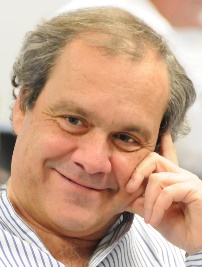 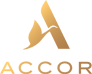 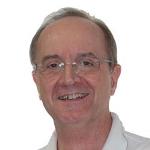 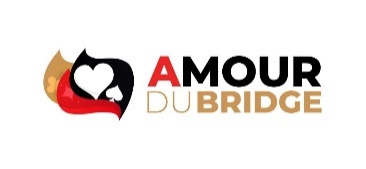 Bulletin à envoyer par mail à promobridge@orange.fr ou par poste à Promobridge   NOM :                                                                                      Prénom :                                                    Adresse :                                                                                                   Code postal :                       Ville :Téléphone portable :                                                                                Email : Je suis abonné sur le site « amour du bridge » 		: OUI  NON Je souhaite m’abonner (40 € / an, à régler sur le site) 	: OUI  NON           Pseudo (identifiant) :  PRIX PAR PERSONNE :										               cases à cocher Forfait chambre double séjour long					 			   1 100 	€	☐Supplément chambre single séjour long	 							      240 	€	☐Supplément chambre privilège séjour long (nombre limité)					      210 	€	☐Forfait chambre double séjour court  								      890 	€	☐Supplément chambre single séjour court	   							      170 	€ 	☐Supplément chambre privilège séjour court (nombre limité)					      150 	€	☐Réduction de 5 % sur le prix du séjour (hors bridge) pour réservation avant le 30/09/24				☐Forfait bridge séjour long 		  			       				      220 	€	☐Forfait bridge séjour court 		  			       				      180 	€	☐Le stage de bridge pourra être réglé sur place.Merci de privilégier le règlement par virement.	                                             cases à cocherPar chèque libellé à l’ordre de “Promobridge” (14, avenue Louis Gervot 44500 LA BAULE                                	☐Par Virement sur le compte de Promobridge : IBAN FR76 1027 8360 0900 0110 2110 146 BIC CMCIFR2A        	☐Acompte :
30 % du séjour (le solde devra être versé début décembre)                                                                                    	☐Totalité                                                                                                                                                                          	☐                                      Date :                                                          Signature NOMPrénomPrix séjourPrix bridgeRéduction de 5 % sur le séjour (avant 30/09/24)Réduction de 5 % sur le séjour (avant 30/09/24)TOTAL (séjour + bridge)TOTAL (séjour + bridge)